МБУК  ЦЕНТРАЛЬНАЯ БИБЛИОТЕКА  МР БЛАГОВАРСКИЙ  РАЙОН МЕТОДИЧЕСКИЙ ОТДЕЛ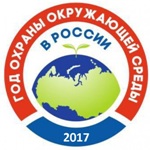 Методические рекомендации по планированию к Году экологиис. Языково, 2017 г. 5 января 2016 года  Президент  России Владимир Путин подписал Указ № 7 о проведении в 2017 году в Российской Федерации Года экологии.  	 1 августа 2015 г. Президент  России Владимир Путин подписал  Указ № 392 о том,  что  2017 год объявлен в России годом особо охраняемых природных территорий в связи со столетним юбилеем первого в нашей стране государственного природного заповедника (Баргузинского). Баргузинский заповедник был создан в самом конце 1916 года, но по новому стилю его столетний юбилей приходится на январь 2017 года.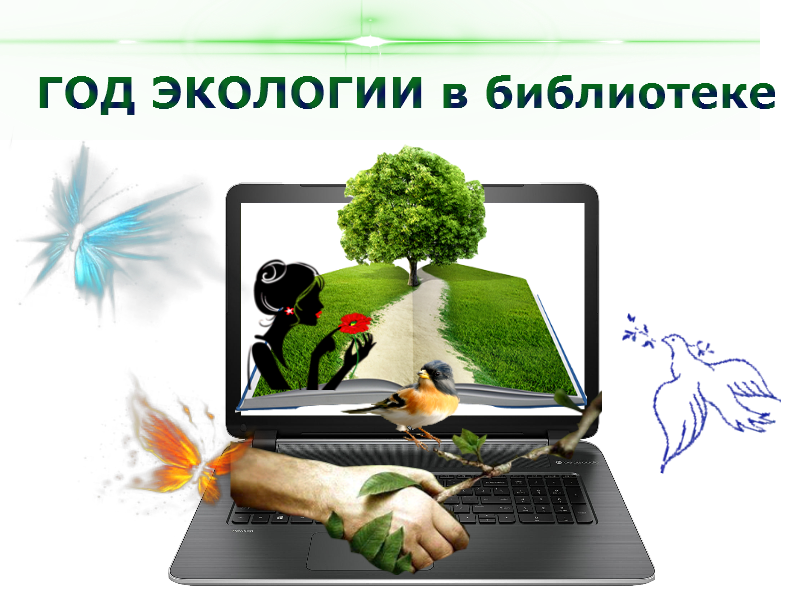 Уважаемые коллеги! Хочется, чтобы ВЫ в этом году приняли самое активное участие в реализации  мероприятий, посвящённых важнейшим экологическим проблемам, знакомили наших читателей с природными памятниками и заповедниками России, Башкортостана и нашей малой Родины.  Данные методические рекомендации призваны помочь вам в  планировании мероприятий по этому направлению.  Михаил Васильевич Ломоносов когда – то сказал такие замечательные слова – «Познать природу родного края можно либо своими глазами, либо с помощью книги». Рекомендуем организовать различного вида  выставки и стенды:  книжно – иллюстративные, книжно – журнальные, предметные,  фотовыставки, выставки рисунков и плакатов, информационные стенды. Книжно – иллюстративная выставка  «Заповеди заповедных мест» (к Году особо охраняемых природных территорий);Книжно – иллюстративная выставка  «Путешествие в заповедный мир» (к Году особо охраняемых природных территорий);Книжно – иллюстративная выставка  «Заповедные места Башкортостана» (к Году особо охраняемых природных территорий);Книжно – иллюстративная выставка  «Голубое украшение земли»                       (к Всемирному Дню воды). Данная выставка может состоять из следующих разделов:Вода таинственная и загадочнаяПроблемы мирового океанаЖители подводных глубинГолубые  глаза родной планеты (о реках, речках, озёрах и родниках) Книжно – иллюстративная выставка  «Природа – наш общий дом» (к Дню охраны окружающей среды). Данная выставка может  состоять  из следующих разделов:Экология – глобальная проблема современностиВ помощь экологическому образованию и просвещениюМир природы  на страницах книгОхрана окружающей среды – долг каждого Выставка «Природа в зеркале искусства».  Данная выставка может  состоять  из следующих разделов:Душой поэта (творчество Ф.Тютчева, С.Есенина, А.Фета, А.Пушкина, Е.Евтушенко)Языком  живописи  (творчество  И.Левитана, И. Шишкина, И.Грабаря, А. Саврасова и др.)Звуками музыки  (творчество С.Прокофьева, П.Чайковского, Л.Бетховена)Выставки:«Природа – колыбель человечества»«Экология и МЫ»«Певцы родной природы»«Человек. Гармония. Природа»«Лес – богатство наше»«Войди в лес другом»«Твои соседи по планете» (с рисунками детей)«Жалобная книга природы» (дети и подростки от лица животных пишут обращения к жителям Земли)«Наши пернатые друзья»«Природы затаённое дыхание»«Земля -  она твоя и моя, сбережём её»«Экология. Безопасность. Жизнь»«Давайте любить Землю!»«Спасти и  сохранить»«Тайны живой природы» Выставки – викторины«Пришвин – певец русской природы»«Экология – предмет. Интересно или нет?» Фотовернисажи  и фотовыставки«Увиденная сердцем красота»«Родные места дороже золота»«Удивительное рядом» Библиотечно – информационные мероприятия по экологическому направлению День экологических знаний «С заботой о природе»«Природа и Мы неразделимы» Видеопрезентация и видеоэкскурсия«Заповедные уголки России»«Заповедные  места  Красноярья»«Удивительное рядом» Экологический вечер«Красная книга – КРАСНАЯ! значит,  природа в опасности!»«Путешествие по Красной книге  Башкортостана» Эколого – поэтический вечер  «Путешествие по страницам книг о природе» Литературный вечер  «Поэзия. Природа. Человек» (можно провести его совместно с литературными и поэтическими объединениями) Литературно – музыкальный вечер«Природные жемчужины Благоварского района» День красоты.  Экологический десант   «Сохраним свое богатство»«От чистого села – к зелёной планете» (благоустройство территории посёлка, например посадка деревьев, цветов) День птиц. Экологический праздник  «Наши пернатые друзья» Конкурс рисунков«Цвети, Земля!»«Мой самый солнечный день» Турнир знатоков«Путешествие в мир животных» Познавательный час«Обитатели морских глубин»«Мы природу очень любим, знать о ней мы много будем» Слайд – беседа«Жемчужины  Башкортостана» Конкурс поделок из бытовых отходов«Дадим отходам шанс»«Дадим отходам вторую жизнь»«Чудеса из мусорной корзины» Интеллектуальная игра«Мир вокруг меня» (игра построена из цикла викторин)Формы и методы работы библиотек в системе экологического просвещенияИспользование  новых  технологий  позволяет  сделать  интересной  подачу информации,  соединить  книгу  с  мультимедиа-материалами,  делая  их  интересными  для молодежи.  Библиотекари  должны  работать  творчески,  используя  и  нетрадиционные формы мероприятий: «Поле чудес», брейн-ринг, литературно-экологический круиз, видео-обзор,  слайд–путешествие,  релакс-беседа,  пресс-досье,  экологическое  лото,  заочное путешествие и др.Примеры массовых мероприятий:Постоянно  действующая  книжная  выставка  «Природа  –  наш  общий  дом», которая может состоять из четырех разделов:  Экология – глобальная проблема современности  Охрана окружающей среды – долг каждого  В помощь экологическому образованию и просвещению  Мир природы на страницах книгДискуссия  -  «Открой  мир  здоровья»  (рассмотрение  тем:  факторы  эконарушения здоровья, экологозависимые заболевания, демографическая ситуация);Экологическая трибуна  -  «Как защитить себя в условиях «плохой» экологии» (с обсуждением  вопросов:  среда  обитания  и  здоровье  человека,  экологические  проблемы выживания);Урок доброты - «В ладах с природой, в мире с людьми»;Экологическая  игра  -  «Человек!  Оглянись,  остановись,  подумай!»  (может  быть построена по типу судебного заседания);Литературно-музыкальные  вечера:  «Путешествие  на  край  земли»,  «Как прекрасен этот мир», «В защиту природы»;Вечера: праздник русской березки «Нет дерева милей»;Экологические турниры, игры: «Экологические шарады», «Реки, речки и моря на земле живут не зря», «Забавная арифметика на природе», «Юный эколог», «Путешествие на планету Земля» и др.Приведем   примеры  выставок,  которые  можно  организовать  в  библиотеке:«Голубое  украшение  земли»  (ко  Всемирному  дню  воды  -  22  марта). Эпиграфом  к  выставке  могут  стать  слова  Антуана  де  Сент  Экзюпери  «Вода!  Ты  не имеешь ни цвета, ни запаха, ни вкуса, тебя не опишешь... Ты не просто необходима для жизни, ты есть жизнь!» Разделы выставки:1  раздел  -    Вода таинственная и загадочная,2 раздел  -  Проблемы  мирового  океана,3  раздел  -    Жители  подводных  глубин, 4  раздел  - Голубые глаза родной земли (реки, озѐра, родники России,Башкортостана).   Международному  дню  охраны  окружающей  среды  можно  посвятить  книжно-иллюстративную  выставку  «Природа  в  зеркале  искусства».  Она  может  содержать несколько  разделов:  «Душой  поэта»  (творчество  Ф.  Тютчева,  С.  Есенина,  А.  Фета,  А. Пушкина,  Е.  Евтушенко  и  др.),  «Языком  живописи»  (творчество  И.  Левитана,  И. Шишкина,  А.  Саврасова,  И.  Грабаря,  В.  Поленова,  А.  Герасимова),  «Звуками  музыки» (творчество  П.  Чайковского,  С.  Прокофьева,  М.  Чюрлѐниса,  Л.  Бетховена)  или  такие выставки  как:  «Природа  –  колыбель  человека»,  «Природа  в  музыке  и  живописи», «Экология и мы», фотовыставка «Тропинками родного края».Дню леса  могут  быть посвящены выставки: «Войди в лес другом», «И этот лес,  и  эти  небеса  и  есть  душа  моя  живая»,  «ЛЕС  –  богатство  наше»,  «Лес  ты  наш, батюшка». В  библиотеках  с учениками начальной школы можно выпускать экологическую газету с рубриками:  «Сколько  живѐт  мусор?»,  «Экологические  частушки»,  Как  живѐтся бездомным  животным?»  примеры  подобных  газет:  «Мир,  в  котором,  мы  живем», «Природа просит помощи», «Вместе изменим мир к лучшему». Один  из  рабочих  дней  библиотеки  может  стать  «зелѐным  днѐм».  Это познавательно-практическое  мероприятие,  участники  которого  из  беседы  библиотекаря узнают о значении зелѐного цвета в жизни человека, а также  могут принять живое участие в посадке цветов возле школы, возле библиотеки.                        Указом Президента РФ от 1 августа 2015 г. № 392 2017 год также объявлен в России ГОДОМ ОСОБО ОХРАНЯЕМЫХ ПРИРОДНЫХ ТЕРРИТОРИЙ. В 2016 году праздновалось 100-летие создания на Байкале первого в России Баргузинского заповедника, с которого началось заповедное дело в стране. Рекомендуемые направления работы: продвижение экологического законодательства: выпуск памяток, тематических досье, дайджестов «Экология под защитой закона», «Охрана окружающей среды: права и обязанности граждан», «Азбука экологического права», «Право на чистый воздух, воду, пищу…»; проведение обзоров, эколого-правовых часов, уроков экологического права «Я – гражданин планеты», «Природа под защитой закона», «Знакомьтесь: экологическое право», «Красная книга – правовая защита редких и исчезающих видов», «Право на благоприятную окружающую среду – важнейшее право человека», «От знания прав – к исполнению обязанностей», «Правовые электронные системы – окно в мир правовой 32 информации», «Юридическая ответственность за экологические правонарушения», «Правовое регулирование обращения с отходами»; информационная поддержка природоохранных служб: выпуск информационных списков и аналитических обзоров «Экология района: проблемы и пути решения», «Информационные ресурсы библиотек в поддержку экологической безопасности населения (название района)», информационная поддержка науки и экологического образования: выпуск информационных списков, рекомендательных указателей литературы для учителей и учащихся, преподавателей и студентов в помощь преподаванию и обучению, памяток «Эко-интернет: полезные сайты для детей и их родителей»; проведение Дней информации: «Планета Земля – наш общий дом», «Здоровье человека и окружающая среда», «Вода – ключевой ресурс жизни»; экологических уроков: «Наша планета нуждается в нас», «Экология и нравственность: грани взаимодействия», «Экологическое образование — основа XXI века», «Экология в современной литературе и публицистике», «Природа в творчестве композиторов», «Чернобыль – эхо ядерного века»; диспуты и дискуссионные часы «Что мы оставим потомкам?», «Какой мы видим нашу планету?», «Природа в опасности», «Что такое экологическая катастрофа?» и др; 33 создание разделов «Эко-навигатор», организация цикла мероприятий «Школа экологической культуры для тех, кто учится и учит»; массовое распространение экологических знаний: организация декад, недель, марафонов экологических знаний «Живая планета – живая душа», «Охрана природы – веление времени», «Экология — дело для каждого, польза для всех!», фестивалей, праздников в связи с календарём экологических дат; выпуск буклетов и памяток по рациональному природопользованию, экологически правильному поведению: «Чистая экология – здоровая жизнь…», «Проблема воды и рационального использования водных ресурсов», «Глобальное потепление климата», «Проблема энергопотребления. Энергосбережение. Альтернативные источники энергии», «Проблема мусора. Проблема отходов. Раздельный сбор мусора», «Химия в нашем доме. Грамотное использование химических препаратов» и др.; организация круглых столов «Экологическое благополучие населения: что может муниципалитет», «Продовольственная безопасность России», «Мир вокруг нас и мы в этом мире» (окружающая среда как условие здорового образа жизни), «Человек: экология, здоровье, культура», часов полезных советов «Экологическая культура и здоровый образ жизни»; цикла презентаций (буктрейлеров) «Я с книгой открываю мир природы»; издание серии памяток, буклетов, книжных закладок «Подружись с природой»; участие в «Днях защиты от экологической опасности» (15 апреля – 5 июня). Рекомендуем организовать мероприятия: эколого-просветительские: конференции, семинары, круглые столы, конкурсы, открытые экологические уроки, выставки, встречи с экологами, викторины, тематические дни; массовые: праздники, шествия, фестивали, посвящённые Дням международного экологического календаря, экологические акции: по уборке, озеленению и благоустройству территорий, мероприятия по оздоровлению малых рек, обустройству родников, очистке рекреационных территорий, береговых водоохранных зон от мусора. Например: «Ненужную бумагу — на нужное дело!», «Бумаге — вторую жизнь», «Посадим деревья и цветы, будем вместе мы расти», «Сделаем мир чище», «Очистим село от мусора», «Спасите родничок!», «Внимание: опасность, борщевик Сосновского!», «Чистота вокруг — дело наших рук», «Чистый двор — чистое село», «Дом, в котором мы живём» и др. Экологический календарьЯНВАРЬ11 января - Всемирный день заповедников29 января  - День мобилизации против угрозы ядерной войныФЕВРАЛЬ2 февраля – Всемирный день водно-болотных угодий19 февраля – Всемирный день защиты морских млекопитающих (День китов)МАРТ1 марта – День кошек в России14 марта – Международный день действий против плотин или День действий в защиту Рек, Воды и Жизни15 марта - Международный день защиты бельков21 марта – Международный день леса22 марта – Всемирный день воды22 марта – День Балтийского моря23 марта – Всемирный метеорологический день26 марта - Последняя суббота марта – Час Земли30 марта – День защиты ЗемлиАПРЕЛЬ1 апреля – Международный день птиц4 апреля – Всемирный день крыс11 – 24 апреля - третья-четвёртая неделя апреля – Весенняя Неделя Добра15 апреля – День экологических знаний15 апреля – 5 июня – Дни защиты от экологической опасности18–22 апреля – Марш парков19 апреля- День подснежника22 апреля – День Земли24 апреля – Всемирный день защиты лабораторных животных26 апреля – День памяти погибших в радиационных авариях и катастрофах28 апреля - День борьбы за права человека от химической опасности (День химической безопасности)29 апреля - последняя пятница апреля - Праздник древонасажденияМАЙ3 мая– День солнца1 - 10 мая - Весенняя декада наблюдений птиц12 мая - День экологического образования14 мая - вторая суббота мая - Всероссийский день посадки леса14 – 15 мая - вторые суббота и воскресенье мая- Всемирный день мигрирующих птиц15 мая – 15 июня – Единые дни защиты малых рек и водоемов15 мая – Международный день защиты климата20 мая – День Волги22 мая – Международный день биологического разнообразия24 мая - Европейский день парков25 мая – День НерпёнкаИЮНЬ5 июня - первое воскресенье июня - Международный день очистки водоемов5 июня – Всемирный день охраны окружающей среды5 июня – День эколога в России8 июня – Всемирный день океанов15 июня – День создания юннатского движения в России15 июня - Всемирный День Ветра17 июня – Всемирный день борьбы с опустыниванием и засухойИЮЛЬ4 июля – Международный день дельфинов-пленников10 июля - второе воскресенье июля – День рыбака и День действий против рыбной ловли23 июля - Всемирный день китов и дельфиновАВГУСТ6 августа - Всемирный день борьбы за запрещение ядерного оружия16 августа – Международный день бездомных животных31 августа –  Православный день ветеринара (Лошадиный праздник)СЕНТЯБРЬНеделя в сентябре – Всемирная акция «Мы чистим мир»7 сентября – Всемирный день действий против сжигания отходов11 сентября - второе воскресенье сентября– День Байкала11 сентября - второе воскресенье сентября – Всемирный день журавля (Проводы журавлей и лета)11 сентября – День образования Всемирного фонда дикой природы (WWF)18 сентября - третье воскресенье сентября – День работников леса15 сентября – День рождения Гринпис16 сентября – Международный день охраны озонового слоя20-21 сентября – Международная ночь летучих мышей22 сентября – Всемирный день без автомобиля25 сентября - четвёртое воскресенье сентября – День амурского тигра и леопарда27 сентября – Всемирный день туризмаВ один из дней последней недели сентября – Всемирный день моряОКТЯБРЬ1 октября - Всемирный вегетарианский деньПервые выходные октября – Международные Дни наблюдений птиц2 октября – Всемирный день сельскохозяйственных животных4 октября – Всемирный день защиты животных5 октября – День образования Международного союза охраны природы6 октября – Всемирный день охраны мест обитания12 октября - вторая среда октября - Международный день по уменьшению опасности стихийных бедствий14 октября – День работников заповедников и национальных парков24 октября – День гуманного образования и альтернатив к экспериментам на животных31 октября – Международный день Черного моряНОЯБРЬ1 ноября - День образования Российского экологического союза6 ноября – Международный день предотвращения эксплуатации окружающей среды во время войны и вооруженных конфликтов9 ноября - День  антиядерных акций11 ноября - Международный день энергосбережения12 ноября - Синичкин день (Исконно русский праздник - День встречи зимующих птиц)15 ноября – День вторичной переработки24 ноября – День образования Всероссийского общества охраны природы.30 ноября – Всемирный день домашних животныхДЕКАБРЬ3 декабря – Международный день борьбы с пестицидами5 декабря – Международный день волонтеров10 декабря – Международный день акций за принятие Декларации прав животных (Международный день прав животных)11 декабря - Международный день гор15 декабря - День образования организации ООН по охране окружающей среды (ЮНЕП)29 декабря – День флоры и фауны (Международный день сохранения биологического разнообразия)Российские Интернет-ресурсы по экологии В настоящее время существует большие возможности для использования в работе по  экологическому  просвещению  электронных  ресурсов,  предлагаем  вашему  вниманию небольшой список сайтов экологической направленности:1.  Благотворительный  фонд  «Центр  охраны  дикой  природы» http://biodiversity.ru/.  Сайт  благотворительной  организации  «Центр  охраны  дикой природы»  содержит  архивы  печатных  журналов  природоохранной  тематики (полнотекстовые варианты статей), подборку электронных публикаций об охране природы и  управлении  природными  ресурсами.  На  сайте  -  новости  охраны  окружающей  среды  в России  и  мире,  информация  о  программах  и  кампаниях,  проводимых  организацией, каталог аннотированных ссылок «Экологическое законодательство в российском сегменте сети Интернет» и перечень организаций и учреждений, занимающихся экологической или природоохранной деятельностью (российских, международных), ООПТ, а также форум.2.  «Биодат»  -  http://biodat.ru/.  Полезен  рубриками  «Красная  книга  России»,  «Живая природа  и  биоразнообразие»,  «Охраняемые  природные  территории»,  Экологические новости», «Информация и знания». Все рубрики сайта активны.3. Всероссийское общество охраны природы (ВООП) - общероссийская общественная организация http://www.voop.su На сайте размещена полная информация об истории и деятельности общества с момента ее  создания  и  по  сегодняшний  день.  Отдельно  представлены  отделения  общества, программы  и  партнеры.  Даны  сведения  об  экологическом  образовании  и  просвещении, природоохранных мероприятиях, проводимых обществом.4.  Гильдия  экологов  -  http://www.ecoguild.ru/about.html.  Созданное  в  2000  году некоммерческое  партнерство  "Гильдия  экологов"  объединяет  ведущие  экологические компании  и  организации  и  тесно  сотрудничает  с  сотнями  компаний  и  организаций  в России  и  за  рубежом.  На  сегодня  Гильдия  является  крупнейшей  экологической ассоциацией  подобного  типа.  По  результатам  независимого  рейтинга  ЭКОМ  Гильдия экологов входит в число десяти наиболее популярных экологических организаций России. На сайте имеется полная информация о Гильдии: проекты, контакты, услуги, продукция, календарь  выставок,  работа  для  экологов,  экология  регионов,  экологические  ссылки  и многое другое.5.  Красная  Книга  Российской  Федерации  -  http://www.sevin.ru/redbook/.  В  Красную книгу России занесены редкие и исчезающие животные, растения и грибы, постоянно или временно обитающие в состоянии естественной свободы на территории, континентальном шельфе  и  в  морской  экономической  зоне  Российской  Федерации.  Во  второй  части Красной  книги  РСФСР  -  растения  -  приведены  сведения  о  нуждающихся  в  охране  533 видах флоры. Поиск по рубрикатору.6.  Министерство природных ресурсов РФ  -  http://www.mnr.gov.ru/.  Дана информация о структуре  и  деятельности  министерства.  Новости  и  события  дня,  сведения  об  особо охраняемых  природных  территориях,  федеральные  целевые  программы,  конкурсы, каталог  ссылок.  Представлены  официальные  документы  (нормативные,  методические, доклады и обзоры, телеграммы и письма), касающиеся  природопользования в России. На главной  странице  размещен  календарь  знаменательных  дат  и  постоянно  обновляющаяся рубрика «Отвечает министр природных ресурсов...». 7.  Некомерческая  организация  природоохранный  фонд  «Верховье»  -http://verhovye.ru/index.htm Организация занимается организацией, реорганизацией, развитием и размещением особо охраняемых  природных  территорий.  На  сайте  представлена  Красная  книга  Московской области, законодательство. Можно получить консультацию у специалистов.8.  ООН  в  Российской  Федерации  -  http://www.unrussia.ru/.  Этот  сайт  -  официальное Интернет  представительство  Организации  Объединённых  Наций  (ООН)  в  России.Российское  представительство  ООН  -  это  более  20  учреждений  системы  ООН,  которые оказывают  содействие  Российской  Федерации  в  решении  актуальных  социально экономических  проблем.  Одним  из  основных  направлений  деятельности  ООН  является окружающая среда, о которой дана информация на сайте.9. ООПТ  России  -  информационно-справочная  система  -  http://oopt.info.     Целью  этого  ресурса  является  распространение  научной,  технической  и  популярной информации  о  российских  особо  охраняемых  природных  территориях  (ООПТ)  через Интернет.  Здесь  представлена  информация  по  100  заповедникам,  35  национальным паркам и 68 федеральным заказникам РФ.10.  Особо  охраняемые  природные  территории  Российской  Федерацииhttp://www.zapoved.ru/ Информационное  наполнение  сайта  основано  на  официальных  материалах, предоставляемых  органами  Министерства  природных  ресурсов  России  и Росприроднадзора,  администрациями  заповедников  и  национальных  парков.  На  сайте функционирует  развернутая  система  поиска  информации,  приведены  практические сведения  и  описание  природных  особенностей  заповедников  и  национальных  парков, размещены  фотографии  их  ландшафтов,  представителей  флоры  и  фауны,  природных  и историко-культурных достопримечательностей.11.  Природа  России  -  национальный  портал  -  http://priroda.ru.  Портал  создан национальным  информационным  агентством  «Природные  ресурсы»  (НИА-Природа)  в рамках  программы  информационно-аналитического  обеспечения  деятельности Министерства  природных  ресурсов  Российской  Федерации.  Содержит  аналитическую, статистическую  и  справочную  информацию  о  состоянии  природных  ресурсов (биологических,  климатических,  лесных,  водных  и  т.д.)  различных  регионов  России. Раздел  «Право»  содержит федеральное, региональное, международное законодательство. Раздел  «Библиотека»  состоит  из  рубрикатора  (22  позиции)  по  основным  проблемам охраны  окружающей  среды  и  включает  в  себя  приблизительно  900  книг.  Содержит обширную  коллекцию  полнотекстовых  изданий:  монографий,  учебников,  статей  из периодических изданий, законодательных документов, аналитических докладов.12.  Путеводитель  по  экологическим  ресурсам  "Зеленый  шлюз"  -http://zelenyshluz.narod.ru/index-2.html Представлены  сайты  российских  и  зарубежных  экологических  организаций, природоохранные  проекты,  нормативные  и  законодательные  материалы,  справочные издания, статьи по экологической тематике.13.  Риски  в  техносфере  -  http://risk-techno.ru/.  Сайт,  посвященный  проблемам  охраны окружающей  среды,  экологии  и  рискам  в  техносфере.  Затронуты  важнейшие  вопросы безопасности  жизнедеятельности,  влияние  человека  на  природу  и  пути  решения  этих проблем. На сайте: глоссарий, нормативно-правовая база, видео-материалы, статьи, книги. 14. «Сохраним планету» -  http://www.saveplanet.su/about.html. Здесь публикуются свежие новости  экологии,  а  также  серьезные  аналитические  материалы,  касающиеся  любых аспектов борьбы за чистую планету, то есть за будущее наших детей. На сайте имеются словари, в которых можно найти точные толкования научно-технических и экологических терминов, что необходимо для правильного понимания отдельных материалов. По словам создателей  сайта,  они  создают  интерактивную  энциклопедию  человеческих  знаний, которые помогут нам сохранить нашу планету.15.  Фонд  им.  В.  И.  Вернадского  -  http://www.vernadsky.ru/.  Цель  создания  центра  - формирование  экологического  мировоззрения,  поддержка  экологических  инициатив, пропаганда  научного  наследия  видного  российского  ученого  В.  И.  Вернадского, разработавшего  учение  о  ноосфере.  На  сайте  находятся  материалы  Российских  и международных  конференций  по  устойчивому  развитию,  в  которых  принимает  участие фонд  В.  И.  Вернадского.  В  разделе  «Образование  и  экологическое  воспитание»  можно получить  подробную  информацию  о  конкурсах  работ,  стипендиях  для  студентов, аспирантов  и  докторантов,  а  также  о  всевозможных  олимпиадах  по  проблемам устойчивого  развития.  Представлена  кафедра  проблем  устойчивого  развития, образованная  на  базе  Международного  университета  природы,  общества  и  человека «Дубна». В  разделе  «Интернет-ресурсы»  по  экологии  находится  подробно систематизированная  библиотека  сайтов  по  различным  объединениям  и  организациям, занимающихся  проблемами  экологии:  общероссийские  негосударственные природоохранные объединения, государственные организации, молодежные объединения, печатные экологические издания и т.д.16.  Союз  охраны  птиц  России  -  http://www.rbcu.ru/union/.  На  сайте  представлена информация о Союзе, проектах, программах, кампаниях Союза охраны птиц России. Даны ссылки  на  форумы,  блоги.  Имеется  фотогалерея.  Собрана  разнообразная  информация  о птицах.17.  Федеральная  служба  по  гидрометеорологии  и  мониторингу  окружающей  среды  http://meteorf.ru/default.aspx На сайте дана информация о деятельности Росгидромета (руководство, структура службы, информационные  ресурсы,  научные  исследования  и  т.д.).  Представлена  лента  новостей, планируемые и проведенные мероприятия, официальные визиты, справочная информация по  многим  интересующим  граждан  вопросам.  Представлен  обзор  обращений  граждан, можно задать свой вопрос, часто задаваемые вопросы. Дан обзор гидрометеорологических явлений и состояние загрязнения окружающей среды, прогноз погоды Росгидромета.18.  Федеральная  служба  по  надзору  в  сфере  природопользованияhttp://control.mnr.gov.ru/  На  сайте  можно  найти  информацию  о  деятельности  данной  службы,  даны  ссылки  на другие  ресурсы  сети  Интернет.  Такие,  например,  как  особо  охраняемые  природные территории, сведения об охране озера Байкал.19.  Федеральная служба по экологическому, технологическому и атомному надзору http://www.gosnadzor.ru/ Дана полная информация о службе, ее основной деятельности. Представлены публикации службы. Имеется раздел Новости из регионов России. Дополнительной услугой является раздел Общественная приемная, то есть специалисты Ростехнадзора отвечают на вопросы граждан виртуально. 20.  Федеральное  агентство  водных  ресурсов  -  http://voda.mnr.gov.ru/.  На  сайте  можно получить сведения о состоянии использования водных ресурсов России. Здесь размещены новости  агентства,  анонсы,  публикации,  имеется  видеогалерея,  ссылки  на  сайты  других крупных организаций.21.  Федеральное  агентство  по  недропользованию  -  http://www.rosnedra.com/.  Сайт предоставляет  возможность  узнать  о  проходящих  конкурсах,  выставках,  аукционах  в сфере недропользования. Пользователи могут ознакомиться с газетой «Российские недра». Ведутся разделы «Юные геологи», «Обращения граждан» и другие. Даны ссылки на сайты других  организаций  в  области  экологии,  охраны  окружающей  среды  и  рациональному природопользованию.22.  Центр  экологической  политики  России  -  http://www.ecopolicy.ru/.  На  сайте  можно подписаться на бюллетень по проблемам устойчивого развития «На пути к устойчивому развитию»  и  получить  информацию  о  материалах,  изданных  Центром  экологической  политики.23.  Эко-Согласие  -  центр по проблемам окружающей среды и устойчивого развития  http://accord.cis.lead.org/ Организация  принимает  участие  в  международных  процессах  «Окружающая  среда  для Европы», «Окружающая среда и здоровье» в сотрудничестве с другими организациями по окружающей среде и устойчивому развитию в Азиатско-Тихоокеанском регионе. На сайте собраны  основные  международные  документы  по  устойчивому  развитию,  а  также представлена информация обо всех мероприятиях и проектах, организуемых центром.24.  «Экокультура»  - http://www.ecoculture.ru/ecoresources/sites/libraries.phpПолезный  библиотечный  ресурс,  содержащий  информацию  о  различных  конкурсах  по экологии,  как  в  России,  так  и  за  рубежом,  экологические  новости  библиотек,  в  разделе «Методический  портфель  библиотекаря»  предлагаются  сценарии  готовых  мероприятий, проекты, программы, презентации, формы работы с читателями.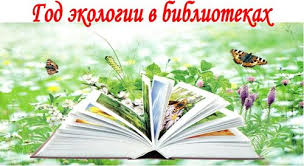 Методические рекомендации составлены по материалам интернета библиографом методического отдела  Ткачевой  И.Н.